東沙國際海洋研究站 - 貴重器材和儀器設備使用計畫書填表日期:     年  月  日                                       備住: 1, 借出時請確認儀器設備完整；歸還前，如有損壞，須負責回復原狀（修理或者新品）     2, 儀器用消耗品電池或耗材，需自備     3, 使用人維護保養或回復狀況紀錄不佳者，本站保留拒絕權力借用單位或計劃使用人使用人使用人聯絡電話借用日期借用日期    年  月   日    年  月   日    年  月   日預定歸還日期預定歸還日期預定歸還日期     年   月   日物品名稱用途說明使用地點或範圍(附說明)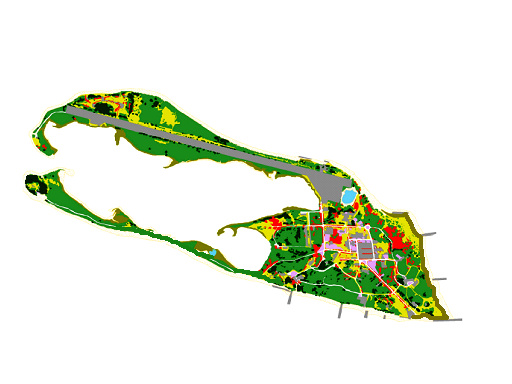 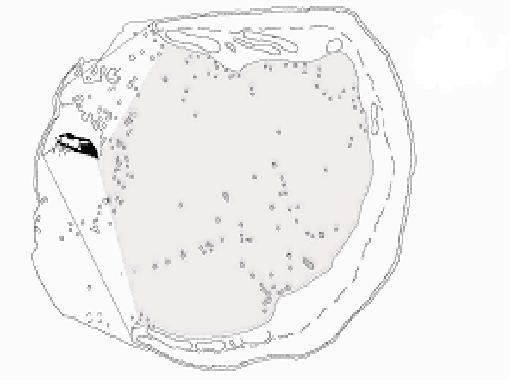 來訪研究計劃主持人 簽章來訪研究計劃主持人 簽章來訪研究計劃主持人 簽章研究站經辦人研究站經辦人研究站經辦人此欄歸還時填寫此欄歸還時填寫此欄歸還時填寫此欄歸還時填寫此欄歸還時填寫日期日期日期       年    月    日       年    月    日經辦人經辦人經辦人